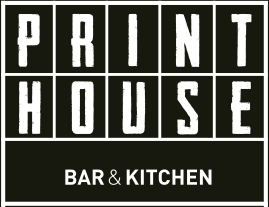 NOCELLARA OLIVES 3.50HOMEMADE BROWN BREAD & BUTTER 2.50STARTERSSALAD OF MACKERAL, NEW POTATO, HORSERADISH & MIXED LEAVES 6.00 (C)SMOKED SALMON & HADDOCK FISH CAKE WITH CHILLI SAUCE 6.00WILD MUSHROOM & SMOKED CHEESE BRUSCHETTA WITH SLOW ROASTED BALSAMIC CHERRY TOMATOES 6.00 (V)SOUP OF THE DAY WITH BRIOCHE 4.50MAINSBEER BATTERED HADDOCK, PEA PUREE, SMOKED PAPRIKA MAYO & HOUSE CHIPS 12.00RISOTTO OF PEA, MINT & LEMON WITH WILD ASPARAGUS & SAUTEED GREENS 10.00 (V)(C)SUNDAY ROASTS(DUCK-FAT ROAST POTATOES, SAUTEE GREENS, CREAMED CELERIAC, HONEY GLAZED CARROT, GRAVY & YORKSHIRE PUDDING)RARE BREED PORK BELLY 14.00AGED TOPSIDE OF BEEF 14.50BRAISED LAMB SHANK 14.00GIANT YORKSHIRE WITH ALL THE TRIMMINGS (Veg Option) 14.00SIDES (V) (C)GARDEN SALAD 3.50/ MINTED BABY POTATO 3.5/ HOUSE CHIPS 2.50 (V)     (Paprika mayo 3.50)                                                (V) Vegetarian (C) Gluten freeDishes may contain nut traces, please inform server of allergies 